ZIMSKI ROK1. 2 .2024 – 1. 3. 2024PISNI IZPIT - SLOVENŠČINAPONEDELJEK, 12. 2. 2024SPOMLADANSKI ROK 29. 5 .2024 – 28. 6. 2024PISNI IZPIT - SLOVENŠČINATOREK, 4. 6. 2024JESENSKI ROK16. 8 .2024 – 27. 9. 2024PISNI IZPIT - SLOVENŠČINA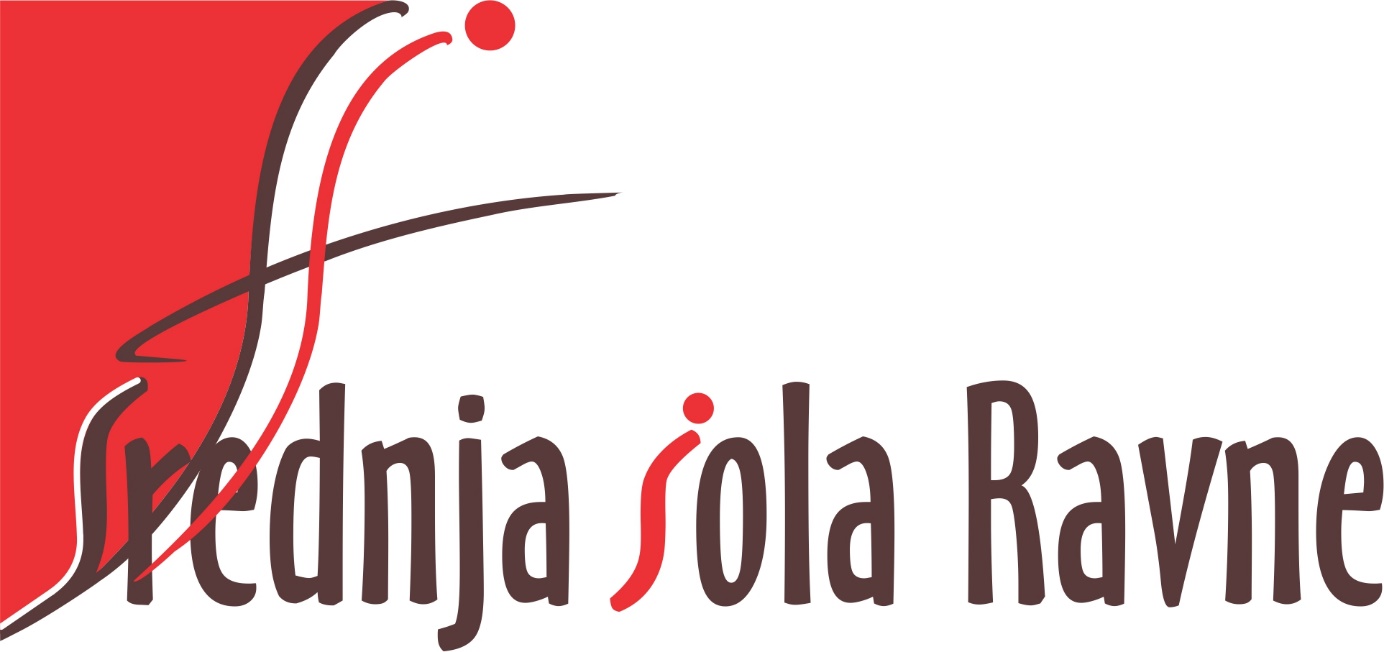 SREDA, 21. 8. 2024Tajnica ZI:		                                  Predsednica ZI:Mateja Aplinc, prof.                              	Jerneja Rebernik Herman, univ. dipl. inž.